25.11.2020                                	  с. Грачёвка                                            № 1540 п О внесении изменений  в постановление администрации муниципального образования Грачевский район Оренбургской области от 14.12.2017№692-пВ постановление администрации муниципального образования Грачевский район Оренбургской области от 14.12.2017 №692-п  « О составе проектного офиса администрации муниципального образования Грачевский район Оренбургской области» , внести следующие изменения    образования Грачевский район Оренбургской  области п о с т а н о в л я ю:1. Приложение №1 к постановлению  «Состав проектного офиса администрации Грачевского района Оренбургской области» изложить в новой редакции  согласно приложению 1 к данному постановлению.	2. Приложение № 2  к постановлению  «Функциональные обязанности  членов проектного офиса администрации Грачевского района Оренбургской  области» изложить в новой редакции  согласно приложению 2  к данному постановлению.3. Контроль за исполнением настоящего постановления возложить на     заместителя  главы администрации по экономическому развитию – начальника отдела экономики Ю.П. Сигидаева.          4. Постановление вступает в силу со дня его подписания  и подлежит  размещению  на официальном информационном сайте администрации  Грачевского района  сети «Интернет», на сайте www.право-грачевка.рф.И.о. главы администрации                                                              Ю.П. Сигидаев Разослано: членам  проектного офиса									Приложение 									к постановлению									администрации района  									от 25.11.2020 № 1540 п Состав проектного офиса администрации Грачевского района Оренбургской  области									Приложение №2									к постановлению									администрации района 									от 25.11.2020  № 1540 пФункциональные обязанности  членов проектного офиса администрации Грачевского района Оренбургской  областиРуководитель проектного офиса:-обеспечивает деятельность проектного комитета; -обеспечивает формирование и ведение портфелей проектов, а также представляет в комиссию сводный отчет о ходе реализации портфелей проектов;-доводит информацию по заключениям об итогах   реализации  проектов на  заседаниях проектного комитета;-согласовывает предложения по проектам, паспорта, сводные планы, показатели реализации проектов, отчеты об их реализации, рассматривает вопросы соответствия представленных документов в соответствии с положением  об организации проектной деятельности в администрации муниципального образования Грачевский район Оренбургской области (далее Положение);-вносит предложения по  изменению  функциональных  обязанностей  членов  проектного офиса;-выполняет иные функции, предусмотренные Положением и иными нормативными правовыми актами.Заместитель руководителя проектного офиса:-осуществляет мониторинг реализации проектов, инициирует рассмотрение вопросов, требующих принятия решений органами управления проектами, а также направляет предложения по реализации проектов участникам проектов;-обеспечивает разработку и развитие системы стимулирования лиц, входящих в состав органов управления проектной деятельностью;-готовит заключение об итогах реализации проекта;- выполняет  функции руководителя проектного офиса  в  случае  его  отсутствия;-выполняет иные функции, предусмотренные Положением и иными нормативными правовыми актами и указаниями руководителя  проектного офиса.Секретарь проектного офиса:-организовывает проведение заседаний проектного офиса;-ведет протоколы заседаний проектного офиса;-принимает участие в подготовке  заключений об итогах реализации проекта;-принимает участие в  осуществлении мониторинга реализации проектов, инициирует рассмотрение вопросов, требующих принятия решений органами управления проектами, а также направляет предложения по реализации проектов участникам проектов;- обеспечивает  своевременное  размещение  о проектной  деятельности администрации  Грачевского района на  официальном сайте администрации  Грачевского района  сети «Интернет», на сайте www.право-грачевка.рф.;- вносит необходимую информацию в автоматизированную информационную систему;-выполняет иные функции, предусмотренные Положением и иными нормативными правовыми актами и указаниями руководителя  проектного офиса. Главный  специалист организационно-правового отдела:- обеспечивает методическое обеспечение проектной деятельности в администрации муниципального образования, разрабатывает методические рекомендации по организации проектной деятельности в администрации муниципального образования (далее – методические рекомендации);- выполняет иные функции, предусмотренные Положением и иными нормативными правовыми актами и указаниями руководителя  проектного офиса.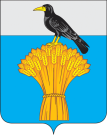  АДМИНИСТРАЦИЯ   МУНИЦИПАЛЬНОГО ОБРАЗОВАНИЯ ГРАЧЕВСКИЙ  РАЙОН ОРЕНБУРГСКОЙ ОБЛАСТИП О С Т А Н О В Л Е Н И ЕСигидаев  Ю.П.Руководитель проектного офиса, заместитель главы администрации по экономическому развитию -  начальник отдела экономики Члены проектного офиса:Бахарева М.Н.Заместитель руководителя проектного офиса, главный  специалист отдела экономикиПетрова И.В. Главный специалист финансового  отдела  Палухина Е.А.Главный специалист организационно-правового отделаТрифонова Е.В.Специалист 1 разряда МКУ «ЦМТО»